自分の声を文字にしよう（自己紹介・レベル１）Class          　　　  Number       　    　　 Name                                                ●①～⑦の英語を話し、パソコンに同じ文字が出たら番号の横に☑をつけよう。●②～⑥は、名前や自分の好きなスポーツなどを書いた後に、声に出してみよう。●日本語の名前はパソコン画面に出てこないので、キーボードでローマ字入力しよう。Memo自分の声を文字にしよう（自己紹介・レベル２）Class          　　　  Number           　　 Name                                       ●①～⑪の英語を話し、パソコンに同じ文字が出たら番号の横に☑をつけよう。●②～⑩は、名前や自分の好きなスポーツなどを書いた後に、声に出してみよう。●日本語の名前はパソコン画面に出てこないので、キーボードでローマ字入力しよう。自分の声を文字にしよう（夏休みの思い出）Class          　　　  Number           　　 Name                                                ●①～⑦の英語を話し、パソコンに同じ文字が出たら番号の横に☑をつけよう。●②に名前、③～⑥に、I went to~【行ったところ】、I saw~【見たもの】、I ate~【食べたもの】、It was~【感じたこと】を書こう。Memo自分の声を文字にしよう（食べ物・注文）Class          　　　  Number           　　 Name                                                ●①～⑰の英語を話し、パソコンに同じ文字が出たら番号の横に☑をつけよう。●⑰は、自分が注文したいものを書いた後に、声に出して言ってみよう。自分の声を文字にしよう（月の名前・誕生日）Class          　　　  Number           　　 Name                                                ●①～⑭の英語を話し、パソコンに同じ文字が出たら番号の横に☑をつけよう。●⑭は、自分のたん生日を書いた後に、声に出して言ってみよう。Memo自分の声を文字にしよう（教科）Class          　　　  Number           　　 Name                                                ●①～⑯の英語を話し、パソコンに同じ文字が出たら番号の横に☑をつけよう。●⑯は、自分が好きな教科を書いた後に、声に出して言ってみよう。自分の声を文字にしよう（数字・時刻）Class          　　　  Number           　　 Name                                                ●①～⑫の英語を話し、パソコンに同じ文字が出たら番号の横に☑をつけよう。●⑫は、自分が起きる時刻を書いた後に、声に出して言ってみよう。Memo自分の声を文字にしよう（国）Class          　　　  Number           　　 Name                                                ●①～⑯の英語を話し、パソコンに同じ文字が出たら番号の横に☑をつけよう。●⑯は、自分が行きたい国を書いた後に、声に出して言ってみよう。自分の声を文字にしよう（スポーツ）Class          　　　  Number           　　 Name                                                ●①～⑰の英語を話し、パソコンに同じ文字が出たら番号の横に☑をつけよう。●⑰は、自分が好きなスポーツを書いた後に、声に出して言ってみよう。自分の声を文字にしよう（職業 ①）Class          　　　  Number           　　 Name                                                ●①～⑭の英語を話し、パソコンに同じ文字が出たら番号の横に☑をつけよう。Memo自分の声を文字にしよう（職業 ②）Class          　　　  Number           　　 Name                                                ●①～⑭の英語を話し、パソコンに同じ文字が出たら番号の横に☑をつけよう。●⑭は、自分が将来なりたい職業を書いた後に、声に出して言ってみよう。Memo	自分の声を文字にしよう（部活動）Class          　　　  Number           　　 Name                                                ●①～⑱の英語を話し、パソコンに同じ文字が出たら番号の横に☑をつけよう。●⑱は、自分が入りたい部活動を書いた後に、声に出して言ってみよう。あいさつ①Hello.名前②I am　　　　　　　　　　　　　　　　　　　　　.　 スポーツ③I like　　　　　　　　　　　　　　　　　　　　　.　動物④I like　　　　　　　　　　　　　　　　　　　　　.　食べ物⑤I like　　　　　　　　　　　　　　　　　　　　　.　 たん生日⑥My birthday is　　　　　　　　　　　　　　　　　　　 　　　　.あいさつ⑦Thank you.あいさつ①Hello.名前②I am                                            . スポーツ③What sports do you like?（自分のことを言う前に、まず、相手にもたずねてみる表現）スポーツ④I like                                            .動物⑤What animal do you like?（自分のことを言う前に、まず、相手にもたずねてみる表現）動物⑥I like                                            .食べ物⑦What food do you like? （自分のことを言う前に、まず、相手にもたずねてみる表現）食べ物⑧I like                                             .たん生日⑨When is your birthday? （自分のことを言う前に、まず、相手にもたずねてみる表現）たん生日⑩My birthday is                                               .あいさつ⑪Thank you.あいさつ①Hello.名前②I am　　　　　　　　　　　　　　　                . 夏休みの思い出③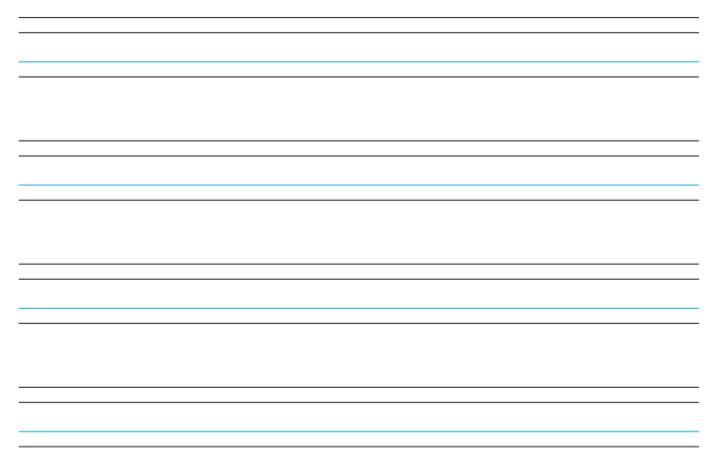 夏休みの思い出④夏休みの思い出⑤夏休みの思い出⑥あいさつ⑦Thank you very much. ①pizza②hamburger ③steak④spaghetti⑤salad ⑥sandwich⑦hot dog ⑧soup  ⑨bread⑩rice ⑪apple⑫banana⑬grilled fish⑭fried chicken⑮French fries⑯What would you like?⑰I’d like 　　　　　　　　　　　　　　　　　　　　　　　.①January②February③March④April⑤May⑥June⑦July⑧August⑨September⑩October⑪November⑫December⑬When is your birthday?⑭My birthday is                                         　　　 .①Japanese②calligraphy③social studies④math⑤science⑥music⑦arts and crafts⑧home economics ⑨P.E.⑩English⑪Moral education⑫period for integrated study⑬class activities⑭special class⑮What subject do you like?⑯I like                                           .①1     2     3    4     5    6    7    8     9    10②11   12   13   14   15   16   17   18   19   20③21   22   23   24   25   26   27   28   29   30④40⑤50⑥60⑦I get up at 6:30.⑧I eat lunch at 12:40.⑨I take a bath at 8:20.⑩I go to bed at 9:10.⑪What time do you get up?⑫I get up at                                  .①The U.S.A.②Brazil③Japan④Korea⑤China⑥India⑦The U.K.⑧France⑨Germany⑩Italy⑪Switzerland⑫Australia⑬Egypt⑭Kenya⑮Where do you want to go?⑯I want to go to                                           .①baseball②soccer③table tennis④tennis⑤wheelchair tennis⑥badminton⑦wheelchair basketball⑧basketball⑨volleyball⑩golf⑪swimming⑫surfing⑬skiing⑭skating⑮judo⑯What sports do you like?⑰I like                                               .①illustrator②designer③baseball player④basketball player⑤teacher⑥soccer player⑦doctor⑧police officer⑨florist⑩game creator⑪dentist⑫cook⑬nurse⑭pilot①flight attendant②singer③actor④baker⑤vet⑥comedian⑦carpenter⑧farmer⑨bus driver ⑩artist⑪astronaut⑫fire fighter⑬What do you want to be?⑭I want to be a                                           .①baseball team ②soccer team③basketball team④volleyball team⑤badminton team⑥tennis team⑦track and field team⑧dance team⑨kendo team⑩softball team⑪brass band⑫chorus⑬science club⑭newspaper club⑮computer club⑯calligraphy club⑰What club do you want to join?⑱I want to be join the                                         .